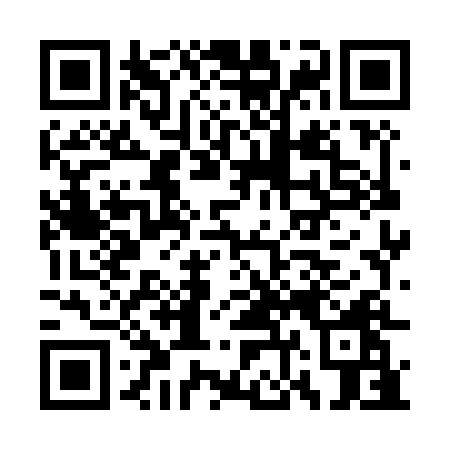 Ramadan times for Coatepeque, GuatemalaMon 11 Mar 2024 - Wed 10 Apr 2024High Latitude Method: NonePrayer Calculation Method: Muslim World LeagueAsar Calculation Method: ShafiPrayer times provided by https://www.salahtimes.comDateDayFajrSuhurSunriseDhuhrAsrIftarMaghribIsha11Mon5:065:066:1712:173:386:176:177:2412Tue5:065:066:1712:173:386:176:177:2413Wed5:055:056:1612:173:386:186:187:2414Thu5:045:046:1512:163:376:186:187:2515Fri5:045:046:1512:163:376:186:187:2516Sat5:035:036:1412:163:376:186:187:2517Sun5:025:026:1312:163:366:186:187:2518Mon5:025:026:1312:153:366:186:187:2519Tue5:015:016:1212:153:356:186:187:2520Wed5:005:006:1112:153:356:186:187:2521Thu4:594:596:1012:143:346:196:197:2622Fri4:594:596:1012:143:346:196:197:2623Sat4:584:586:0912:143:336:196:197:2624Sun4:574:576:0812:143:336:196:197:2625Mon4:564:566:0812:133:326:196:197:2626Tue4:564:566:0712:133:326:196:197:2627Wed4:554:556:0612:133:316:196:197:2628Thu4:544:546:0512:123:316:196:197:2729Fri4:534:536:0512:123:306:196:197:2730Sat4:534:536:0412:123:306:206:207:2731Sun4:524:526:0312:113:296:206:207:271Mon4:514:516:0312:113:296:206:207:272Tue4:504:506:0212:113:286:206:207:273Wed4:494:496:0112:113:286:206:207:284Thu4:494:496:0112:103:276:206:207:285Fri4:484:486:0012:103:266:206:207:286Sat4:474:475:5912:103:266:206:207:287Sun4:464:465:5812:093:256:216:217:288Mon4:464:465:5812:093:246:216:217:299Tue4:454:455:5712:093:246:216:217:2910Wed4:444:445:5612:093:236:216:217:29